Republika HrvatskaGrad ZagrebGRADSKI URED ZA PROSTORNO UREĐENJE,  IZGRADNJU GRADA,  GRADITELJSTVO, KOMUNALNE POSLOVE I PROMETOdjel za graditeljstvo Središnji odsjek za graditeljstvoTrg Stjepana Radića 1, ZagrebKlasa: UP/I-361-03/16-001/1253Ur. broj: 251-13-22-1/050-16-6Zagreb, 14.12.2016.Gradski ured za prostorno uređenje, izgradnju grada, graditeljstvo, komunalne poslove i promet, Odjel za graditeljstvo, Središnji odsjek za graditeljstvo, rješavajući po zahtjevu Hrvatskih voda  d. o. o. iz Zagreba, Ulica grada Vukovara 220 (OIB 28921383001), koje zastupa Gradu Zagrebu, Zagreb, Trg Stjepana Radića 1., po Alanu Ordulju d. i. prom.,  temeljem članka 99. stavak 1. Zakona o gradnji („Narodne novine“ broj 153/2013), izdaje sljedeću:GRAĐEVINSKU DOZVOLU1. Dozvoljava se Hrvatskim vodama d. o. o. iz Zagreba, Ulica grada Vukovara 220., izgradnja korita vodotoka od stacionaže 0+369,60 do stacionaže 0+458,00, na novoformiranim k. č. br. 3959/ 3 i k. č. br. 3959/1 k. o. Črnomerec (nastalim od k. č. br. 3959 i 431 k. o. Črnomerec) i na novoformiranoj k. č. br. 4884/2 k. o. Mikulići (nastaloj od k. č. br. 4882/5, 4884 i 4886 k. o. Mikulići), kao 1. i. 2. faze etape I regulacije potoka Črnomerec – Velikog potoka, gradnje sabirnog kanala, geotehničkih građevina i servisnog puta u zoni potoka Črnomerec od kraja Ulice Črnomerečki potok do brane Črnomerec. Izgradnja se dozvoljava u skladu s glavnim projektom zajedničke oznake 4643-3/15.GS-GP  ovjerenim po  glavnoj projektantici  Ana Hršak d. i. g., koji čini sastavni dio ove dozvole, a sastoji se od sljedećih projekata:Mapa 1.1: TD 101-40/2015, Projekt regulacije korita vodotoka Črnomerec od Fraterščice do brane Črnomerec (stacionaža od 0+369.6 do 0+405.0) izrađen po trgovačkom društvu Hidrokonzalt projektiranje d. o. o. u listopadu 2015.;Mapa 1.2: TD 2015/VP_1.2-K Projekt mehaničke otpornosti i stabilnosti stacionaža od 0+369.6 do 0+405.0 izrađen po trgovačkom društvu LuGa  projekt d. o. o. u listopadu 2015. Mapa 1.2: TD 101-40/2015, Projekt regulacije korita vodotoka Črnomerec od Fraterščice do brane Črnomerec (stacionaža od 0+405.0 do 0+458.0) izrađen po trgovačkom društvu Hidrokonzalt projektiranje d. o. o. u listopadu 2015.;Mapa 2.2: TD 2015/VP_2.2-K Projekt mehaničke otpornosti i stabilnosti stacionaža od 0+405.0 do 0+458.0 izrađen po trgovačkom društvu LuGa  projekt d. o. o. u listopadu 2015. 2. Ova dozvola prestaje važiti ako investitor ne pristupi građenju u roku od tri godine od dana pravomoćnosti iste.3. Investitor je dužan ovom tijelu prijaviti početak građenja najkasnije osam dana prijepočetka građenja.4. Građevinska dozvola nema pravnih učinaka na vlasništvo i druga stvarna prava na nekretnini za koju je izdana i ne predstavlja pravnu osnovu za ulazak u posjed nekretnine. OBRAZLOŽENJEHrvatske vode, pravna osoba za upravljanje vodama iz Zagreba, Ulica grada Vukovara 220 (OIB 28921383001), koju zastupa Gradu Zagrebu, Zagreb, Trg Stjepana Radića 1., po Alanu Ordulju d. i. prom. je dana 14. 10. 2016.godine podnijela zahtjev za izdavanje građevinske dozvole za regulaciju korita vodotoka Črnomerec od Fraterščice do brane Črnomerec, ETAPA I korito vodotoka, Faza 1. (stacionaža od 0+369.60 do 0+405.0) i Faza 2. (stacionaža 0+405.0 do 0+458.0), na temelju pravomoćne lokacijske dozvole Klasa: UP/I-350-05/15-01/116, Urbroj: 251-13-21/108-2015-22 od 27. 7. 2015. godine. Zahtjevu za izdavanje građevinske dozvole je priložen Sporazum o zajedničkoj suradnji (prosinac 2014.) na realizaciji nastavka radova na regulaciji potoka Črnomerec, sabirnog kanala, geotehničkih građevina i servisnog puta u zoni potoka od Fraterščice do brane Črnomerec od 2014-2017. koji su zaključili Grad Zagreb zastupan po gradonačeniku Milanu Bandiću, trgovačko društvo Vodoopskrba i odvodnja, d.o.o. zastupano po Štefici Mihalic, direktorici i Hrvatske vode, pravna osoba za upravljanje vodama zastupana po generalnom direktoru mr.sc.Ivici Plišiću, dipl.ing.građ. – odredbom čl. 4. Sporazuma Hrvatske vode ovlastile su Grad Zagreb da u ime i za račun Hrvatskih voda ishode predmetnu građevinsku dozvolu.Uz zahtjev za izdavanje građevinske dozvole investitor je priložio:1. Tri primjerka glavnog projekta navedenog u točki 1. izreke s izjavom projektanta da je glavni projekt izrađen u skladu s lokacijskom dozvolom i drugim propisima u skladu s kojima mora biti izrađen;2. Potvrde javnopravnih tijela da je glavni projekt izrađen u skladu s posebnim propisima, odnosno posebnim uvjetima i to:Ministarstva zdravlja, Službe županijske sanitarne inspkcije Kl. 540-02/15-05/5960, Urbroj: 534-07-2-1-7/24-15-2 od 24. 11. 2015. . HEP Operatora distribucijskog sustava d. o. o., Br.  4/01-1.1-62979/15-5550-KM-31360/15 od 7. 12. 2015. Vodoopskrbe i odvodnje, Oznaka VIO-06-01-15-3896, Urbroj: 00-15-001 od 8. 12. 2015.  Vodoopskrbe i odvodnje, od 16. 5. 2016.   Hrvatskih voda Kl: 325-01/15-07/0004513, Urbroj: 374-25-1-16-2 od 25. 5. 2016. Hrvatskih šuma d. o. o. Urbroj: ZG-06-15-1979/02-ĐBS od 23. 11. 2015. 3. Dokaz pravnog interesa za izdavanje građevinske dozvole:	a). za ETAPU I – korito vodotoka	1.FAZA (stacionaža od 0+369.60 do 0+405.0)  koja se sastoji u zacjevljenju postojećeg korita vodotoka na k.č.br.3959/3, k. o. Črnomerec u naravi javno dobro vode /formirana od k. č. br. 3959 k.o.Črnomerec; zahtjevu prileži e-izvadak iz zemljišne knjige z .k. ul. br. 25 k. o. Grad Zagreb  za z. k. č. br.8 994/1, u naravi potok na kojem je upisana općenarodna imovina; 	b). za ETAPU II – korito vodotoka	2.FAZA (stacionaža od 0+405.0 do 0+458.0)  izvodi se :- na k. č. br. 3959/3 k. o. Črnomerec u naravi javno dobro vode i k. č. br. 3959/1 k. o. Črnomerec u naravi javno dobro vode (formirane od k. č. br. 3959);- na dijelu k. č. br. 431 k. o. Črnomerec koja prema identifikaciji katastra odgovara dijelu z. k. č. br. 8979/2 k. o. Grad Zagreb, z. k. ul. br. 1157 za koju je pokrenut postupak potpunog izvlaštenja pred Gradskim uredom za imovinsko pravne poslove KLASA:UP/I-943-04/16-01/45 od 25. 7. 2016.godine;- na dijelu k. č. br. 4882/5 k. o. Mikulići koja prema identifikaciji katastra odgovara dijelu z. k. č. br. 433/1 k. o. Gornje Vrapče, z. k. ul. 798 za koju je pokrenut postupak potpunog izvlaštenja i doneseno pravomoćno rješenje o izvlaštenju novoformirane z. k. č. br. 433/10 KLASA:UP/I-943-04/16-01/32, UR.BR:251-14-11/104-16-8 od 26.9.2016;- na dijelu k. č. br. 4884, k.o.Mikulići koja prema identifikaciji katastra odgovara dijelu z. k. č. br. 433/2, k. o. Gornje Vrapče, z. k. ul. 1699 za koju je pokrenut postupak potpunog izvlaštenja pred Gradskim uredom za imovinsko pravne poslove KLASA:UP/I-943-04/16-01/38 od 23.6.2016.godine;- na dijelu k. č. br. 4886, k. o. Mikulići koja prema identifikaciji katastra odgovara dijelu z. k. č. br.433/3 k. o. Gornje Vrapče, z. k. ul. 6609 za koju je pokrenut postupak potpunog izvlaštenja pred Gradskim uredom za imovinsko pravne poslove KLASA:UP/I-943-04/16-01/37 od 23.6.2016.godine;	Hrvatske vode investitor su po posebnom zakonu: Zakonu o vodama (NN br.153/09, 63/11, 130/11, 56/13, 14/14). Odredbom čl. 24. st. 1.  Zakona o vodama propisano je da regulacijskim vodnim građevinama u vlasništvu Republike Hrvatske upravljaju Hrvatske vode, a stavkom 6. istog članka propisano je da se pod upravljanjem smatraju poslovi investitora gradnje vodnih građevina, njihovo održavanje, čuvanje i korištenje za namjene kojima vodne građevine služe U postupku izdavanja građevinske dozvole utvrđeno je da su uz zahtjev priloženi svi propisani dokumenti iz članka 108. stavak 2. Zakona o gradnji. Uvidom u glavni projekt utvrđeno je da je taj projekt izrađen u skladu s Lokacijskom dozvolom Klasa: UP/I-350-05/15-01/116, Urbroj: 251-13-21/108-2015-22 od 27. 7. 2015. godine. Također je utvrđeno da je glavni projekt izradila ovlaštena osoba, da je propisano označen, te izrađen na način da je onemogućena promjena njegova sadržaja odnosno zamjena njegovih dijelova. 	Sukladno odredbi članka 22. Zakona o vodama st. 3. i 4. vodne građevine od interesa su za Republiku Hrvatsku te je i građenje i održavanje vodnih građevina iz tog članka u interesu Republike Hrvatske. Stranke u ovom postupku su, temeljem odredbe čl. 115. st. 3. Zakona o gradnji investitor, vlasnik nekretnine za koju se izdaje građevinska dozvola i nositelj drugih stvarnih prava na toj nekretnini. Stranke su, temeljem odredbe čl. 116. st. 1. Zakona o gradnji, pozvane na uvid u spis radi izjašnjenja javnim pozivom koji je objavljen na oglasnoj ploči i na internetskoj stranici ovog tijela, a poziv je izložen na nekretnini za koju se izdaje ova dozvola. Pozivu se nitko od stranaka nije odazvao. Slijedom iznesenoga, a temeljem odredbe članka 110. stavak 1. Zakona o gradnji, odlučeno je kao u izreci ove građevinske dozvole. Utvrđenje iz toč. 2. izreke temelji se na odredbi čl. 123. st 1., utvrđenje iz toč. 3. izreke na odredbi čl. 131. st. 1., a utvrđenje iz točke 4. na odredbi čl. 107. st. 2. Zakona o gradnji.  UPUTA O PRAVNOM LIJEKU:Protiv ove građevinske dozvole može se izjaviti žalba Ministarstvu graditeljstva i prostornoga uređenja, Zagreb, Ulica Republike Austrije 20, u roku od 15 dana od  dana primitka. Žalba se predaje neposredno ili šalje poštom ovom Uredu, a može se izjaviti i na zapisnik, uz pristojbu od 50,00 Kn državnih biljega prema Tbr. 3. Tarife upravnih pristojbi (NN br. 8/96 do 40/14)Pristojba za ovu građevinsku dozvolu prema Tbr. 1. Tarife upravnih pristojbi u iznosu od 20,00 Kn poništena je na zahtjevu, a prema Tbr. 62. Tarife upravnih pristojbi u iznosu od 1.000,00 Kn uplaćena je na žiro račun br. HR3423600001813300007.	Viši upravni savjetnikGordan Ciglar, dipl. ing. arh.DOSTAVITI:1. Alan Ordulj, ovdje (za Hrvatske vode d. o. o.)2. Oglasna ploča 8 dana3. Dokumentacija prostora – ovdje4. Evidencija, ovdje5. Arhiva, ovdje.NA ZNANJE:1. Sektor za postupak izrade i donošenja dokumenata prostornog uređenja, Zagreb, Republike Austrije 18.2. Odjel za komunalne poslove – ovdje (po izvršnosti)3. Hrvatske vode, Vodnogospodarski odjel za slivno područje Grada Zagreba, Zagreb, Ulica grada Vukovara 220. (po izvršnosti)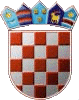 